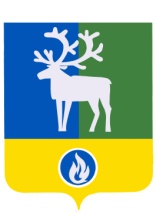 СЕЛЬСКОЕ ПОСЕЛЕНИЕ ЛЫХМАБЕЛОЯРСКИЙ РАЙОНХАНТЫ-МАНСИЙСКИЙ АВТОНОМНЫЙ ОКРУГ – ЮГРАСОВЕТ ДЕПУТАТОВ РЕШЕНИЕот 16 февраля 2015  года                                                                                                	   № 9О внесении изменений в Структуру администрации                                                     сельского поселения Лыхма и Перечень органов администрации сельского поселения Лыхма, утвержденные решением Совета депутатов сельского поселения Лыхма от 22 декабря 2005 года № 9	В соответствии со статьей 3.3 Федерального закона от 25 октября 2001 года                   № 137-ФЗ «О введении в действие Земельного кодекса Российской Федерации» Совет депутатов сельского поселения Лыхма  р е ш и л:	1. Внести в Структуру администрации сельского поселения Лыхма, утвержденную решением Совета депутатов сельского поселения Лыхма от 22 декабря 2005 года № 9 «Об утверждении структуры администрации сельского поселения Лыхма» изменение, изложив её в редакции, согласно приложению 1 к настоящему решению.2. Внести в Перечень органов администрации сельского поселения Лыхма, утвержденный решением Совета депутатов сельского поселения Лыхма от 22 декабря 2005 года № 9 «Об утверждении структуры администрации сельского поселения Лыхма» изменение, изложив его в редакции, согласно приложению 2 к настоящему решению.3. Настоящее решение вступает в силу с 01 марта 2015 года.Глава сельского поселения                                                                                 С.В. Белоусов          ПРИЛОЖЕНИЕ 1к  решению Совета депутатов              сельского поселения Лыхма от 16 февраля 2015 года № 9         «УТВЕРЖДЕНА решением Совета депутатов             сельского поселения  Лыхма от 22 декабря 2005 года № 9СТРУКТУРАадминистрации сельского поселения Лыхма_____________________»         ПРИЛОЖЕНИЕ 2к  решению Совета депутатов               сельского поселения Лыхма  от 16 февраля 2015 года № 9         «УТВЕРЖДЕН решением Совета депутатов             сельского поселения  Лыхма от 22 декабря 2005 года № 9ПЕРЕЧЕНЬорганов администрации сельского поселения Лыхма Сектор муниципального хозяйства.Сектор организационной деятельности.Бухгалтерия. Отдел по земельным отношениям._________________»Глава муниципального образования – глава администрацииГлава муниципального образования – глава администрацииГлава муниципального образования – глава администрацииГлава муниципального образования – глава администрацииГлава муниципального образования – глава администрацииГлава муниципального образования – глава администрацииГлава муниципального образования – глава администрацииГлава муниципального образования – глава администрацииГлава муниципального образования – глава администрацииГлава муниципального образования – глава администрацииГлава муниципального образования – глава администрацииГлава муниципального образования – глава администрацииГлава муниципального образования – глава администрацииГлава муниципального образования – глава администрациизаместитель главы муниципального образования,  заведующий сектором муниципального хозяйствазаместитель главы муниципального образования,  заведующий сектором муниципального хозяйствазаместитель главы муниципального образования,  заведующий сектором муниципального хозяйствазаместитель главы муниципального образования,  заведующий сектором муниципального хозяйствазаместитель главы муниципального образования,  заведующий сектором муниципального хозяйствазаместитель главы муниципального образования,  заведующий сектором муниципального хозяйстваБухгалтерияБухгалтерияБухгалтерияБухгалтерияСектормуниципального  хозяйстваСектормуниципального  хозяйстваСекторорганизационной деятельностиСекторорганизационной деятельностиСекторорганизационной деятельностиОтдел по земельным отношениямОтдел по земельным отношениямОтдел по земельным отношениямОтдел по земельным отношениям